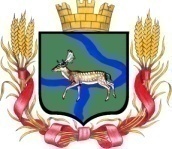 Администрация Еланского городского поселения Еланского муниципального района Волгоградской области __________________________________________________________________ПОСТАНОВЛЕНИЕ31 октября 2023г. № 346                                                                                                                                                                                                                                                                                                                                        Об организации и проведении публичных слушаний по рассмотрению проекта постановления Администрации Еланского городского поселения «О предоставлении разрешения на условно разрешенный вид использования земельного участка по адресу: Волгоградская область, Еланский район, р.п. Елань, ул. Первомайская, 46»Рассмотрев заявления заинтересованного лица Антанесян Рафика Сейрановича от 30.10.2023г. вх. 84, руководствуясь Федеральным законом от 6 октября 2003 г. N 131-ФЗ "Об общих принципах организации местного самоуправления в Российской Федерации», ст. 40 Градостроительного кодекса Российской Федерации, Правилами землепользования и застройки Еланского городского поселения Еланского муниципального района, утвержденными решением №56/7 от 31.03.2010г, Порядком организации и проведения общественных обсуждений и публичных слушаний по проектам документов в сфере градостроительной деятельности в  Еланском городском поселении Еланского муниципального района Волгоградской области утвержденного решением Думы Еланского городского поселения №156/27 от 27.12.2022г., Уставом Еланского городского поселения Еланского муниципального района Волгоградской области.ПОСТАНОВЛЯЕТ:     1.Провести на территории Еланского городского поселения Еланского муниципального района Волгоградской области в срок с 03.11.2023г. по 13.11.2023г. публичные слушания по вопросу "О  предоставлении  разрешения  на     условно разрешенный вид использования земельного участка по адресу: Волгоградская область, Еланский район, р.п. Елань, ул. Первомайская, 46 на земельном участке в кадастровом квартале 34:06:250005, площадью 2608 кв.м.».     2.В связи с обнародованием и опубликованием на официальном сайте 03.11.2023года проекта постановления Администрация Еланского городского поселения "О  предоставлении  разрешения  на     условно разрешенный вид использования земельного участка по адресу: Волгоградская область, Еланский район, р.п. Елань, ул. Первомайская, 46, на земельном участке в кадастровом квартале 34:06:250005, площадью 2608 кв.м.»,  провести 13 ноября 2023 года в 10.00 часов в фойе здания администрации Еланского городского поселения Волгоградской области по адресу: Волгоградская область, Еланский район, р.п. Елань, ул. Матроса Железняка, 20 публичные слушания.      3.Назначить уполномоченным по проведению публичных слушаний по вопросу о предоставлении разрешения на условно разрешенный вид использования и ведению протокола публичных слушаний специалиста по территориальному планированию и землеустройству, вопросам несанкционированного использования земли, контролю за соблюдением норм градостроительства администрации Еланского городского поселения.     4. Специалисту по территориальному планированию и землеустройству, вопросам несанкционированного использования земли, контролю за соблюдением норм градостроительства администрации Еланского городского поселения подготовить заключение о результатах публичных слушаний.     5. Опубликовать настоящее постановление на официальном сайте Администрации Еланского городского поселения Еланского муниципального района Волгоградской области в информационно – телекоммуникационной сети интернет: http://adm-elan.ru и оповещение о проведении публичных слушаний в газете «Еланские вести».      6.Настоящее постановление вступает в силу со дня его официального опубликования.7. Контроль за исполнением настоящего постановления оставляю за собой.Глава  Еланского городского поселенияЕланского муниципального районаВолгоградской области                                                                        А.С. Гугучкин